Friday 19.6.2011.00-  Mrs cross & Miss Purdie will be going LIVE! Come join us for a chat J Problem SolvingL.I. To use ‘draw a diagram’ strategyMild- Choose at least 1 problemSpicy- Choose at least 2 problemsHot- Choose at least 3 problems*You can choose any problem and complete in any order. Answers will be posted later today. **Draw a ‘diagram’ means draw a picture using the information that you have.  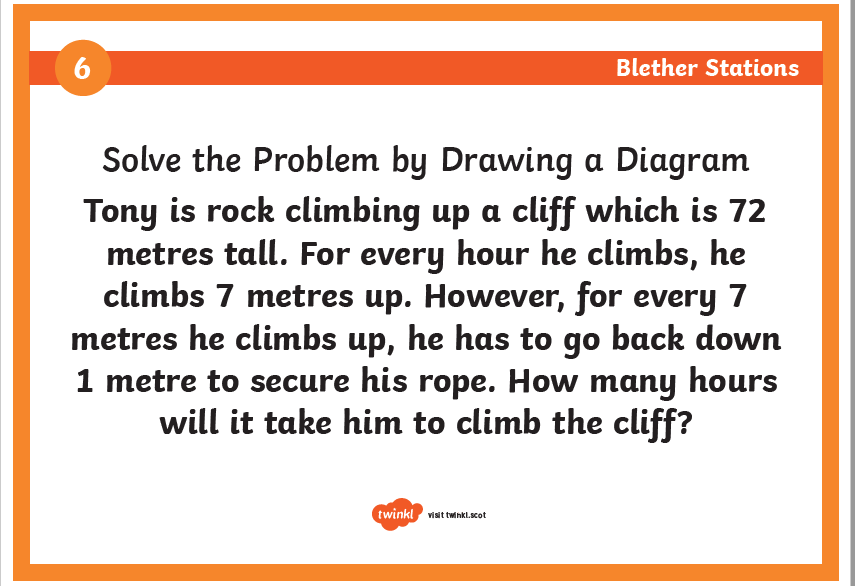 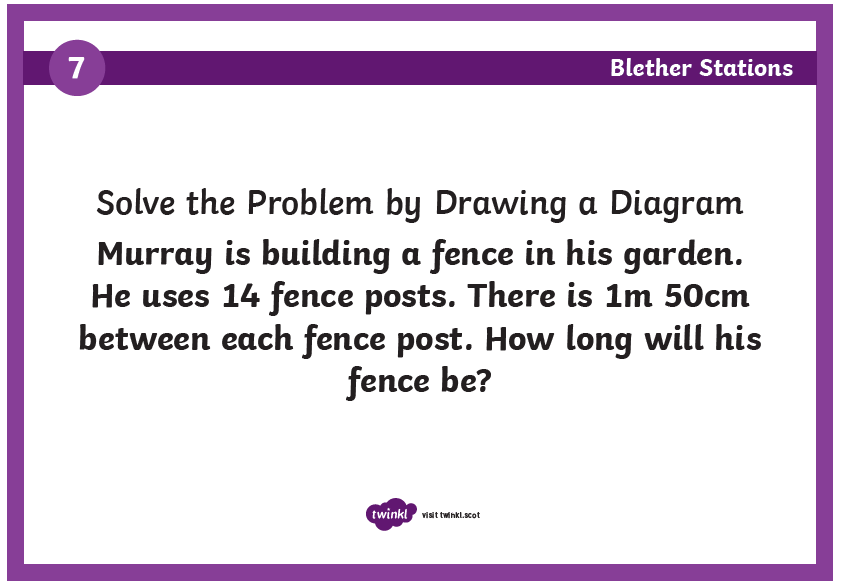 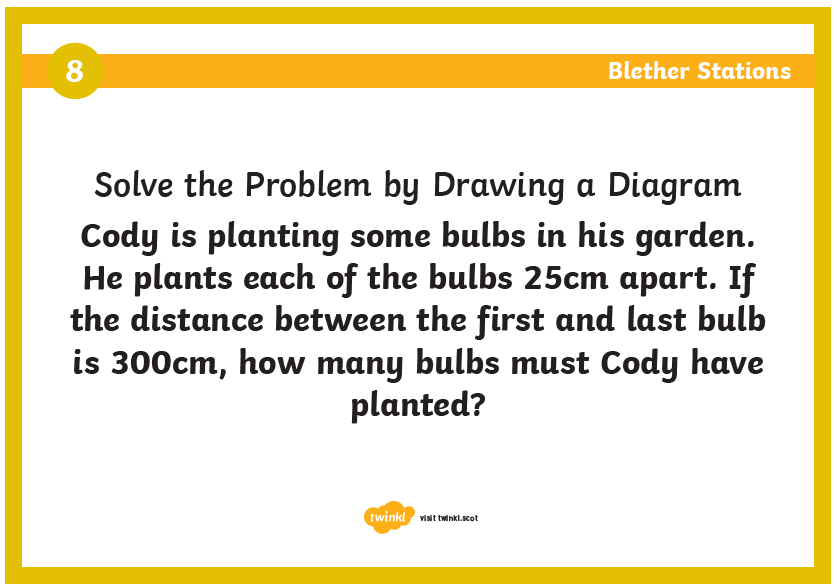 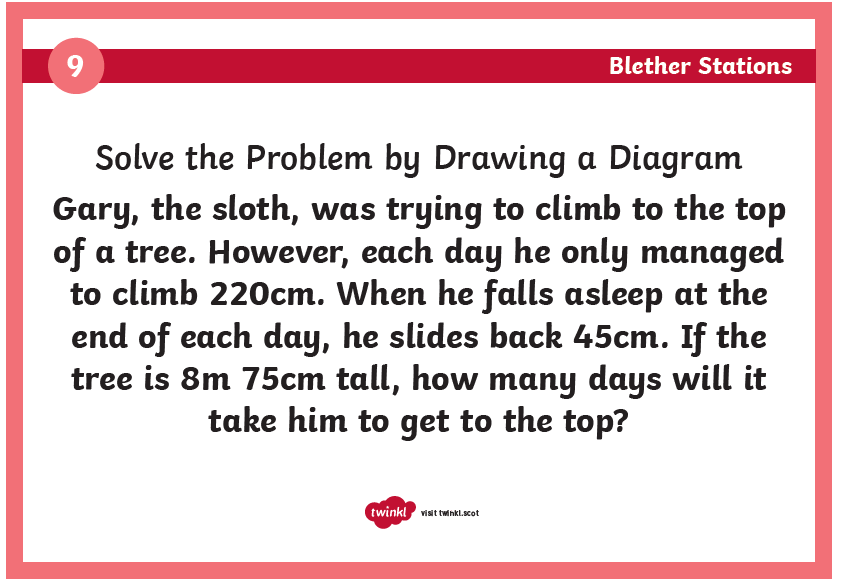 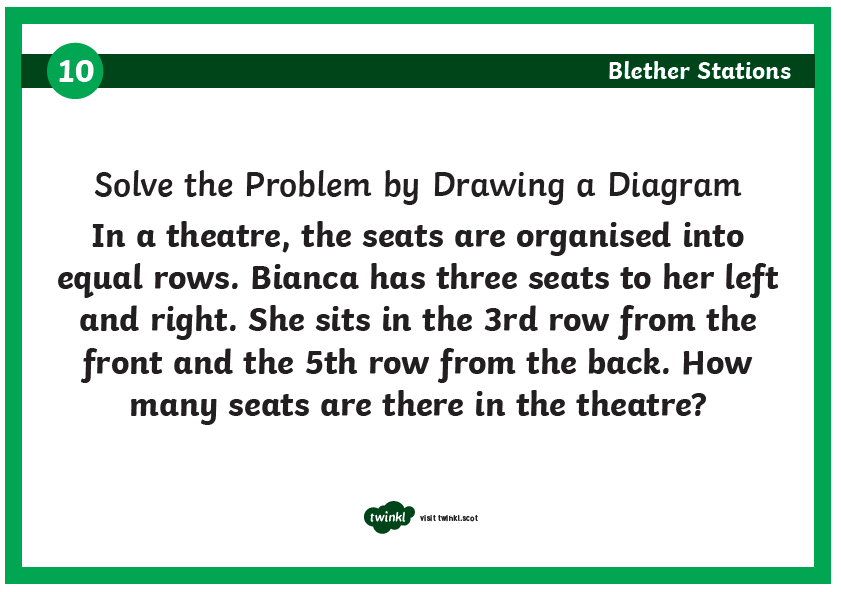 SPANISH SPEAKING COUNTRIES’ CHALLENGE

Can you find the correct Spanish speaking country for each question? 
 Good luck! 
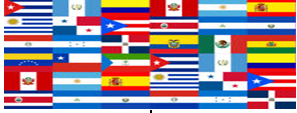 Reward Time L.I. to rest and play After a hard working week it is time to do something that you enjoy doing in your free time. Please share in the digital classroom what you are doing. 😊 By sharing your activity, it will give other people ideas on what they could do; please make sure it is sensible and appropriate though.Country where the beautiful flamenco dance comes from.E…Country where they celebrate the colourful Día de los Muertos festival.M…This country is territory of United Estates.P…(2 words)Impressive Machu Picchu is located in this country.P…This country is named after the equator, which runs through the country.E…Famous Shakira comes from this country.C…This is the only African Spanish speaking country.G…(2 words)This exciting dance called Tango comes from this country.A…The capital of this country is Caracas.V…The flag of this country is red, white and green.B…Poroto (bean dish) is the most typical dish from this country.C…This country is located between Guatemala and El Salvador to the west and Nicaragua to the south and east.H…This country has several beautiful nicknames: The most famous are 'the heart of South America', 'the land of water' and 'the island surrounded by mainland'.P…This country is literally translated in English as Rich Coast.C…(2 words)This country is the only place in the world where you can see the sunrise on the Pacific and set on the Atlantic.P…The famous tourist destination called Punta Cana is located in this country.R… (2 words)This country is the smallest Spanish speaking country in South America.U…This country is known as the “Land of Volcanoes” because there are more than twenty volcanoes. Two of which are active.E… (2 words)In this country you can see more stars than anywhere else - of the 88 constellations that exist in the night sky, a whopping 86 of them can be seen vividly if you are in this country!N…The first ever chocolate bar was invented in this country.G…The birthplace of the famous cocktail mojito made with rum, lime juice and mint leaves.C…